ОСОБЕННОСТИ ОРГАНИЗАЦИИ ПРИЕМА ГРАЖДАННА ЦЕЛЕВОЕ ОБУЧЕНИЕ В УрФУ В 2021 Г.Основные положения:УрФУ в 2021 г. организует прием граждан на целевое обучение по образовательным программам высшего образования в соответствии с основными документами:Федеральный закон от 29 декабря 2012 г. № 273-ФЗ «Об образовании в Российской Федерации» https://urfu.ru/fileadmin/user_upload/urfu.ru/documents/applicant/sponsored/20201223_Federalnyi___zakon_29.12.2012_No_273_Ob_obrazovanii_v_RF.doc;Положение о целевом обучении по образовательным программам среднего профессионального и высшего образования, утвержденного постановлением Правительства Российской Федерации от 13 октября 2020 г. № 1681 «О целевом обучении по образовательным программам среднего профессионального и высшего образования» (далее – Положение о целевом обучении) https://urfu.ru/fileadmin/user_upload/urfu.ru/documents/applicant/sponsored/20201223_Polozhenie_o_celevom_obuchenii__Postanovlenie_Pravitelstva_RF_No_1681_ot_13.10.2020_g_.pdf.Прием граждан на целевое обучение проводится на основании утвержденного Положением о целевом обучении договора о целевом обучении (Приложение), заключенного между поступающим гражданином и заказчиком – организацией;Прием граждан на целевое обучение осуществляется в пределах установленной квоты https://urfu.ru/ru/applicant/priem-na-celevoe-obuchenie/;Прием граждан на целевое обучение осуществляется по конкурсу в пределах установленной квоты среди граждан, направивших договоры о целевом обучении с заказчиками.Для участия граждан в приеме на целевое обучение в УрФУ в 2021 г.:Выбрать направление подготовки (специальность) для участия в конкурсе на целевое обучение (при наличии квоты приема на выбранные направления подготовки (специальности) https://urfu.ru/ru/applicant/priem-na-celevoe-obuchenie/);Выбрать заказчика-организацию для заключения договора о целевом обучении (при условии последующего трудоустройства в организацию после завершения обучения);Обратиться к заказчику-организации по вопросу заключения договора о целевом обучении, по его требованию предоставить необходимые документы и, если предусмотрено заказчиком, пройти конкурсный отбор на заключение договора о целевом обучении.Заключить договор о целевом обучении с заказчиком в соответствии с Приложением;Договор о целевом обучении (в электронной форме) помимо личных документов, указанных в Правилах приема граждан в УрФУ 2021 г. https://urfu.ru/fileadmin/user_upload/urfu.ru/documents/applicant/2021/postuplenie-vo/Pravila_priema_po_programmam_bakalavriata_i_specialiteta_v_2021_g.pdf направить посредством Личного кабинета абитуриента https://priem.urfu.ru/#/ в установленные сроки:Зарегистрироваться в ЦСПСК ИФКСиМП УрФУ, предоставив:копию зачетной (квалификационной) книжки спортсмена;оригинал характеристики (ходатайства) спортивной организации;копию паспорта с пропиской;копию выписки о приеме документов из приемной комиссии;согласие на обработку персональных данных;заполненное заявление.КОНСУЛЬТАЦИИ ПО ВОПРОСАМ ПРИЕМА НА ЦЕЛЕВОЕ ОБУЧЕНИЕ В УрФУ:Казакова Юлия Евгеньевна y.e.kazakova@urfu.ruКОНСУЛЬТАЦИИ ПО ВОПРОСАМ РЕГИСТРАЦИИ В ЦСПСК ИФКСиМП УрФУ:Невьянцева Юлия Степановна  шiulia.neviantceva@urfu.ru 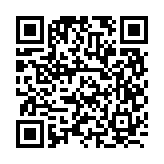 ПРИЛОЖЕНИЕ 1. Типовая форма договора о целевом обучении 2021 г.УТВЕРЖДЕНА
постановлением Правительства
Российской Федерации
от 13 октября  2020 г. № 1681ДОГОВОР О ЦЕЛЕВОМ ОБУЧЕНИИПО ОБРАЗОВАТЕЛЬНОЙ ПРОГРАММЕ ВЫСШЕГО ОБРАЗОВАНИЯг. Екатеринбург                                                                             «_____» _____________ 20__ г.Организация, именуемое в дальнейшем заказчиком, в лице __________________________________, действующего на основании _______________________, с одной стороны, _______________________________________, именуемый в дальнейшем гражданин, с другой стороны, совместно именуемые сторонами, заключили настоящий договор о нижеследующем.I. Предмет настоящего договораГражданин обязуется освоить образовательную программу высшего образования (далее – образовательная программа) в соответствии характеристиками освоения гражданином образовательной программы, определенными разделом II настоящего договора (далее – характеристики обучения), и осуществить трудовую деятельность в соответствии с полученной квалификацией на условиях настоящего договора.Гражданин вправе поступать на целевое обучение в пределах установленной квоты приема на целевое обучение в соответствии с характеристиками обучения.Заказчик в период освоения гражданином образовательной программы обязуется предоставить гражданину меры поддержки и обеспечить трудоустройство гражданина в соответствии с квалификацией, полученной в результате освоения образовательной программы, на условиях настоящего договора.Согласие законного представителя – родителя, усыновителя или попечителя несовершеннолетнего гражданина, оформленное в письменной форме, прилагается к настоящему договору и является его неотъемлемой частью.II. Характеристики обучения гражданинаГражданин поступает на целевое обучение в пределах установленной квоты приема на целевое обучение по образовательной программе в соответствии со следующими характеристиками обучения:наличие государственной аккредитации образовательной программы: обязательно;код и наименование профессии (профессий), специальности (специальностей), направления (направлений) подготовки: __________________________________________;форма (одна из форм) обучения: __________________________________________;наименование организации (организаций), осуществляющей образовательную деятельность: ФГАОУ ВО «УрФУ имени первого президента России Б.Н. Ельцина»и осваивает образовательную программу в соответствии с характеристиками обучения.III. Место осуществления гражданином трудовой деятельностив соответствии с квалификацией, полученной в результатеосвоения образовательной программы, срок трудоустройстваи осуществления трудовой деятельности1. Место осуществления гражданином трудовой деятельности в соответствии с квалификацией, полученной в результате освоения образовательной программы, устанавливается: в организации, являющейся заказчиком по настоящему договору (далее – организация, в которую будет трудоустроен гражданин).2. Характеристика места осуществления трудовой деятельности – выбирается и заполняется один из следующих вариантов:а) адрес осуществления трудовой деятельности: __________________________________________________;(фактический адрес, по которому будет осуществляться трудовая деятельность, в том числе в структурном подразделении, филиале, представительстве организации, в которую будет трудоустроен гражданин)б) наименование объекта (объектов) административно территориального деления в пределах субъекта Российской Федерации, на территории которого будет трудоустроен гражданин: ___________________ ____________________________________________;в) наименование субъекта (субъектов) Российской Федерации, на территории которого будет трудоустроен гражданин:________________________________________________________________.3. Вид (виды) экономической деятельности организации, в которую будет трудоустроен гражданин, по Общероссийскому классификатору видов экономической деятельности (указывается по желанию заказчика): _________________________________________________________________.4. Условия оплаты труда в период осуществления трудовой деятельности (указывается по желанию заказчика):_________________________________________________________________.5. Гражданин и организация, в которую будет трудоустроен гражданин, заключат трудовой договор о трудовой деятельности гражданина на условиях, установленных настоящим разделом, в срок не более _______________ месяцев после даты отчисления гражданина из организации, осуществляющей образовательную деятельность, в связи с получением образования (завершением обучения) (далее – установленный срок трудоустройства).6. Срок осуществления гражданином трудовой деятельности в организации, в которую будет трудоустроен гражданин, на условиях, установленных настоящим разделом (далее – установленный срок трудовой деятельности), составляет 3 года (лет). Указанный срок длится с даты заключения трудового договора, а при не заключении трудового договора в установленный срок трудоустройства – с даты истечения установленного срока трудоустройства (с учетом приостановления исполнения обязательств сторон в случаях, установленных законодательством Российской Федерации).IV. Права и обязанности заказчика1. Заказчик обязан:а) предоставить гражданину следующие меры поддержки в период освоения образовательной программы: (включить меры поддержки в соответствии с требованиями Федерального закона от 3 августа 2018 г. № 337-ФЗ «О внесении изменений в отдельные законодательные акты Российской Федерации в части совершенствования целевого обучения»):_________________________________________________________________(меры материального стимулирования (стипендии и другие денежные выплаты),_________________________________________________________________оплата питания и (или) проезда и иные меры, _________________________________________________________________оплата дополнительных платных образовательных услуг, оказываемых за рамками образовательной программы, _________________________________________________________________предоставление в пользование и (или) оплата жилого помещения в период обучения, другие меры) б) осуществить трудоустройство гражданина на условиях, установленных разделом III настоящего договора;в) обеспечить условия для трудовой деятельности гражданина на условиях, установленных разделом III настоящего договора, с даты трудоустройства до истечения установленного срока трудовой деятельности (с учетом приостановления исполнения обязательств сторон в случаях, установленных законодательством Российской Федерации);г) уведомить в письменной форме гражданина об изменении своих наименования, места нахождения, банковских реквизитов или иных сведений, имеющих значение для исполнения настоящего договора, в течение 10 календарных дней после соответствующих изменений;2. Заказчик вправе:а) согласовывать гражданину тему выпускной квалификационной работы;б) направлять в организацию, осуществляющую образовательную деятельность, в которой гражданин осваивает образовательную программу, предложения по организации прохождения практики гражданином;в) направлять в организацию, осуществляющую образовательную деятельность, в которой гражданин осваивает образовательную программу, запросы о предоставлении сведений о результатах освоения гражданином образовательной программы;V. Права и обязанности гражданина1. Гражданин обязан:а) освоить образовательную программу в соответствии с характеристиками обучения, установленными разделом II настоящего договора;б) заключить трудовой договор на условиях, установленных разделом III настоящего договора;в) осуществить трудовую деятельность на условиях, установленных разделом III настоящего договора;г) уведомить в письменной форме заказчика об изменении фамилии, имени, отчества (при наличии), паспортных данных, банковских реквизитов, адреса регистрации по месту жительства, иных сведений, имеющих значение для исполнения настоящего договора, в течение 10 календарных дней после соответствующих изменений.2. Гражданин вправе:а) осуществить перевод для обучения по образовательной программе в другую организацию, осуществляющую образовательную деятельность, или внутри организации, осуществляющей образовательную деятельность, в которой гражданин осваивает образовательную программу, если характеристики обучения после перевода соответствуют разделу II настоящего договора;б) по согласованию с заказчиком осуществить перевод для обучения по образовательной программе в другую организацию, осуществляющую образовательную деятельность, или внутри организации, осуществляющей образовательную деятельность, в которой гражданин осваивает образовательную программу, с изменением характеристик обучения, указанных в разделе II настоящего договора, с внесением соответствующих изменений в настоящий договор.VI. Ответственность сторон1. За неисполнение или ненадлежащее исполнение своих обязательств по настоящему договору стороны несут ответственность в соответствии с законодательством Российской Федерации, в том числе в соответствии с частью 6 статьи 71.1 Федерального закона «Об образовании в Российской Федерации».2. Заказчик в случае неисполнения обязательств по трудоустройству гражданина выплачивает гражданину компенсацию в сумме, установленной законодательством Российской Федерации, в срок _______________________ и в порядке, предусмотренном разделом IV Положения о целевом обучении по образовательным программам среднего профессионального и высшего образования, утвержденного постановлением Правительства Российской Федерации от 13 октября 2020 г. № 1681 «О целевом обучении по образовательным программам среднего профессионального и высшего образования» (далее – Положение).3. Гражданин в случае неисполнения обязательств по освоению образовательной программы и (или) по осуществлению трудовой деятельности в течение не менее 3 лет в соответствии с полученной квалификацией возмещает заказчику расходы, связанные с предоставлением мер поддержки гражданину, в срок _________________________________ и в порядке, предусмотренном разделом V Положения.4. Заказчик в случае неисполнения обязательств по трудоустройству гражданина или гражданин в случае неисполнения им обязательств по осуществлению трудовой деятельности в течение 3 лет выплачивают штраф образовательной организации в размере расходов федерального бюджета, бюджета субъекта Российской Федерации или местного бюджета, осуществленных на обучение гражданина не позднее 12 месяцев со дня получения требования о выплате штрафа и в порядке, предусмотренном разделом VI Положения.5. Стороны освобождаются от исполнения обязательств по настоящему договору и от ответственности за их неисполнение при наличии оснований, установленных законодательством Российской Федерации.VII. Заключительные положения1. Настоящий договор составлен в двух экземплярах, имеющих одинаковую силу, по одному экземпляру для каждой из сторон.2. Настоящий договор вступает в силу с момента подписания и действует до истечения установленного срока трудовой деятельности (с учетом приостановления исполнения обязательства гражданина по осуществлению трудовой деятельности в случаях, установленных законодательством Российской Федерации).3. В случае непоступления гражданина на целевое обучение в пределах квоты приема на целевое обучение по образовательной программе в течение ________________ после заключения настоящего договора (до «___» ____________ 2021 г.), настоящий договор расторгается.4. Внесение изменений в настоящий договор оформляется дополнительными соглашениями к нему.5. Настоящий договор не может быть расторгнут по соглашению сторон.VIII. Адреса и платежные реквизиты сторонФорма обученияПрием документовВступительные испытания, проводимые УрФУ самостоятельноЗавершение приема заявлений о согласии на зачислениеИздание приказов о зачислении Очная форма обучения17.06 — 25.07 (по результатам ЕГЭ) 17.06 — 17.07 (по вступительным испытаниям, проводимым УрФУ); (на направления «Журналистика»,«Медиакоммуникации», «Телевидение», «Филология», «Физическая культура», «Физическая культура для лиц с отклонениями в состоянии здоровья (адаптивная физическая культура)», «История искусств», «Дизайн», «Архитектура», «Технология художественной обработки материалов»)05.07 — 24.0728.07 в 18:00 (этап приоритетного зачисления) 03.08 в 18.00 (этап зачисления на основные конкурсные места)30.07 (особые права; без экзаменов; на целевые места) 05.08 (на основные конкурсные места)Очно-заочная и заочная формы обучения17.06 — 17.0805.07 — 24.0702.07 — 20.0824.08 в 17:00 (этап приоритетного зачисления) 26.08 в 18.00 (этап зачисления на основные конкурсные места)25.08 (особые права; без экзаменов; на целевые места) 27.08 (на основные конкурсные места)ЗаказчикГражданин__________________________________(полное наименование)__________________________________(местонахождение)__________________________________(банковские реквизиты)__________________________________(иные реквизиты)_________/_______________________/(подпись) (фамилия, имя, отчество (при наличии)М.П.	__________________________________(фамилия, имя, отчество (при наличии)__________________________________(дата рождения)__________________________________(паспортные данные: серия, номер, когда и кем выдан)__________________________________(место регистрации)_________________________________(банковские реквизиты (при наличии)________/_______________________(подпись) (фамилия, имя, отчество (при наличии)